SimVenture Business Simulations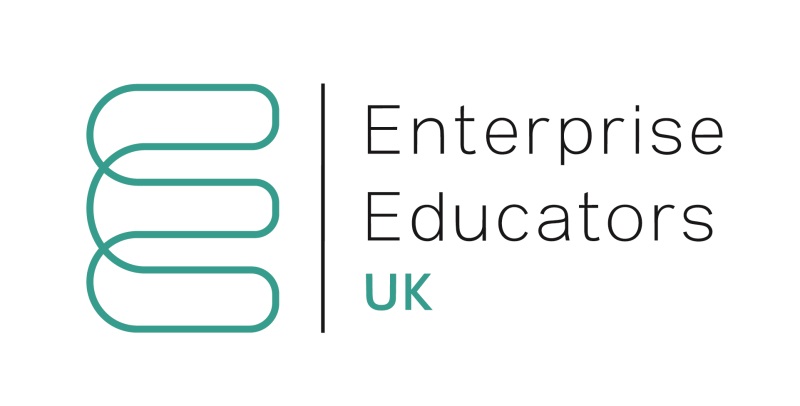 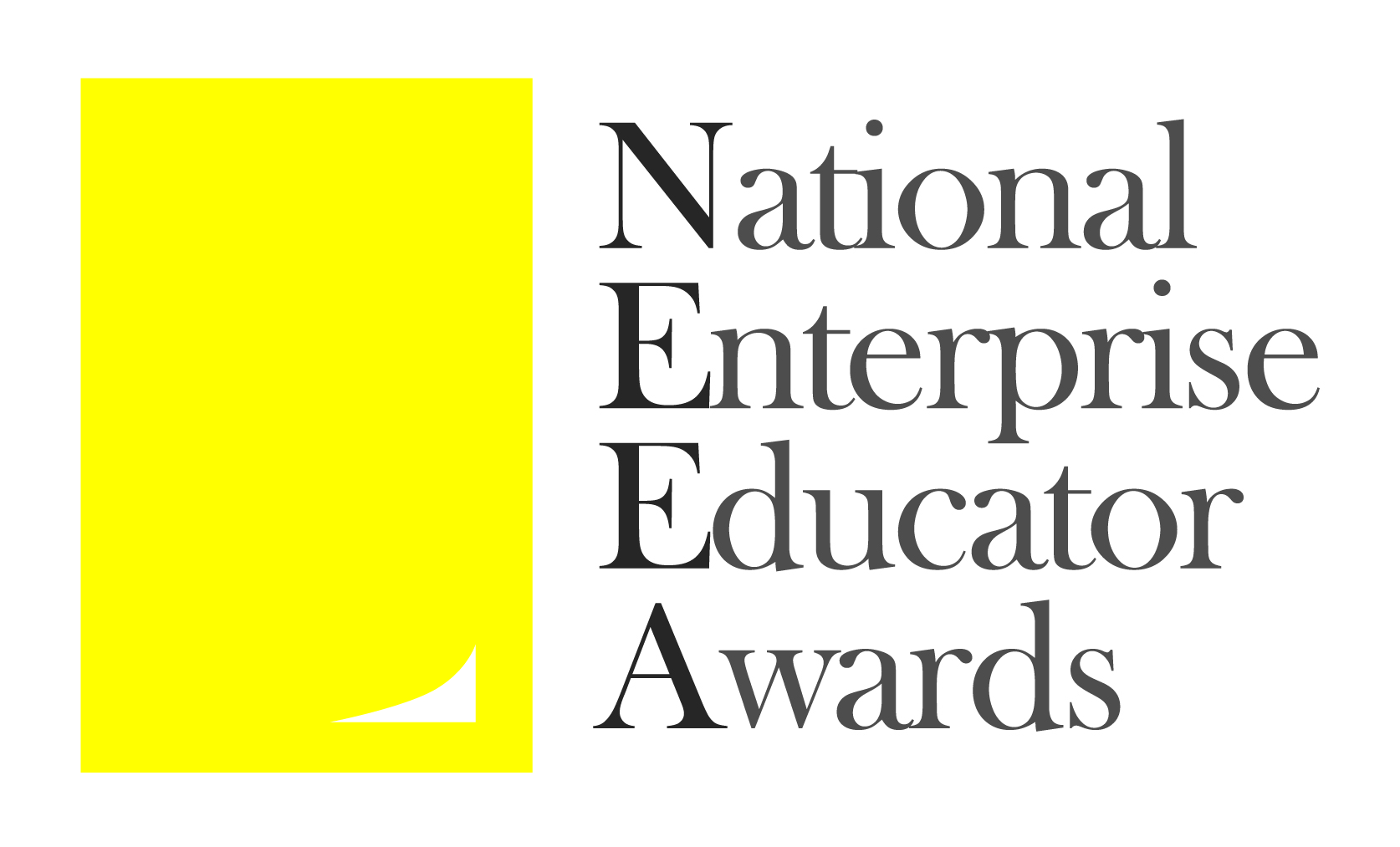 National Enterprise Educator Awards 2024‘Pioneer in Enterprise Education’ Nomination FormSubmission Deadline – 11.59pm on 9th June 2024Please read the Terms and Conditions and Judging Criteria before completing this form.Application processThe person nominating the applicant should complete the application form below, and return to lynn@enterprise.ac.uk by the submission deadline (see date above).The nominator will receive an email confirming receipt of the submission within one working week. If this is not received please contact:Lynn O’Byrne, email: lynn@enterprise.ac.uk, mobile 07973 458208The nominator and nominee will be informed of the judges’ decision regarding shortlisting in early July.All communication regarding the application will be made with the nominator up to the point of shortlisting. After that we will communicate with both nominator and nominee.Award sponsorsSimVenture Business SimulationsStartiumEnactusNeurodiversity & Entrepreneurship AssociationAward organiserThe National Enterprise Educator Awards are organised by Enterprise Educators UK.Enterprise Educators UK would like to thank the sponsors for their generous support.www.neea.org.ukApplication FormNominator and nominee detailsThe nominator should inform the nominee that they have been nominated.Award category What is a “Pioneer in Enterprise Education”This award recognises an exceptional individual who is actively influencing and driving transformational change and creating impact within their organisation and across the sector. They will be having a major impact on the development and delivery of enterprise and entrepreneurship education and practice within and beyond their organisation. The award is designed to recognise an exceptional individual pioneering change in enterprise or entrepreneurship education / practice inside or outside the curriculum in higher or further education. This award is open to individuals at any stage of their career. The entrant must be employed by a UK higher or further education institution. A ‘Pioneer’ will be nominated by a colleague or a senior manager.Details of the nominee’s enterprise education work or activitiesBackground and context to the enterprise education work / activities that support this application. (This section provides important context for the judges but is not allocated any marks): (300 words maximum)What is the individual’s role within enterprise/entrepreneurship education and what are the key examples of their exceptional practice within their organisation and across the sector? (25% of judges’ marks): (300 words max)What evidence is there of the transformational change and impact that the individual has had within their organisation? (25% of judges’ marks):(300 words maximum)What evidence is there of the transformational change and impact that the individual has had across the wider enterprise and entrepreneurship education sector? (25% of judges’ marks): (300 words maximum)What do you believe to be particularly novel, innovative and pioneering about this individual’s work in enterprise/entrepreneurship education? (25% of judges’ marks):(300 words maximum)Through your work, how are you driving change in Equality, Diversity and Inclusivity (EDI) in the areas of enterprise and entrepreneurship education and practice (your entire entry together with this response will be assessed for the Inclusive Enterprise Education award):(300 words maximum)Please provide a summary of the entry to be used in the NEEA awards programme and on the website if the entry is short listed.This information must be supplied but will not be used by the judges. (100 words maximum)Inclusivity QuestionsThese questions do not form part of your application and are used anonymously for EEUK’s inclusivity monitoring only. GenderAgeEthnicitySexual OrientationDisabilityDetails of disability/health condition(s)Declaration by the person making the nominationI have read, understood and agree to comply with the terms and conditions on the NEEA website.NominatorNominatorNominatorTitle:First name:Last name:Institution:Job title:Job title:Email:Telephone:Telephone:Context in which you know or work with the nominee:Context in which you know or work with the nominee:Context in which you know or work with the nominee:NomineeNomineeNomineeTitle:First name:Last name:Institution (if different from above):Job title:Job title:Email:Telephone:Telephone:FemaleMaleNon-binaryPrefer not to sayOther18-2425-2930-3435-3940-4445-4950-5455-5960+Prefer not to sayAsian/Asian British - BangladeshiAsian/Asian British - ChineseAsian/Asian British - IndianAsian/Asian British – PakistaniBlack/African/Caribbean/Black British – AfricanBlack/African/Caribbean/Black British – CaribbeanMixed/Multi-ethnicity – Black African & WhiteMixed/Multi-ethnicity – Black Caribbean & WhiteMixed/Multi-ethnicity – White & AsianWhite – BritishWhite – EnglishWhite – IrishWhite – Northern IrishWhite – ScottishWhite – WelshWhite – OtherOther groupPrefer not to sayBisexualGayHeterosexualOtherPrefer not to sayI do not have a disability or health conditionI have a disability or health condition (please give detail if you wish)Prefer not to say YES               NO 